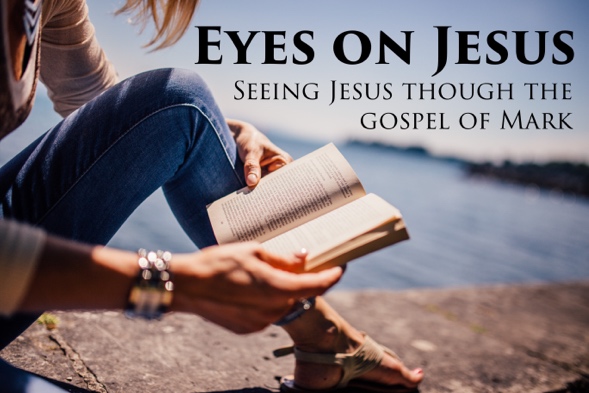 Mark 1:35 “Very early in the morning, while it was still dark, Jesus got up, left the house and went off to a solitary place, where he prayed.”Psalm 46:10 “Be still and know that I Am God!”Mark 1:40-45 (NKJV)40 Now a leper came to Him, imploring Him, kneeling down to Him and saying to Him, “If You are willing, You can make me clean.”41 Then Jesus, moved with compassion, stretched out His hand and touched him, and said to him, “I am willing; be cleansed.” 42 As soon as He had spoken, immediately the leprosy left him, and he was cleansed. 43 And He strictly warned him and sent him away at once, 44 and said to him, “See that you say nothing to anyone; but go your way, show yourself to the priest, and offer for your cleansing those things which Moses commanded, as a testimony to them.”45 However, he went out and began to proclaim it freely, and to spread the matter, so that Jesus could no longer openly enter the city, but was outside in deserted places; and they came to Him from every direction.MARK 2:1-12 “A few days later, when Jesus again entered Capernaum, the people heard that he had come home. 2 They gathered in such large numbers that there was no room left, not even outside the door, and he preached the word to them. 3 Some men came, bringing to him a paralyzed man, carried by four of them. 4 Since they could not get him to Jesus because of the crowd, they made an opening in the roof above Jesus by digging through it and then lowered the mat the man was lying on. 5 When Jesus saw their faith, he said to the paralyzed man, “Son, your sins are forgiven.”6 Now some teachers of the law were sitting there, thinking to themselves, 7 “Why does this fellow talk like that? He’s blaspheming! Who can forgive sins but God alone?”8 Immediately Jesus knew in his spirit that this was what they were thinking in their hearts, and he said to them, “Why are you thinking these things? 9 Which is easier: to say to this paralyzed man, ‘Your sins are forgiven,’ or to say, ‘Get up, take your mat and walk’? 10 But I want you to know that the Son of Man has authority on earth to forgive sins.” So he said to the man, 11 “I tell you, get up, take your mat and go home.” 12 He got up, took his mat and walked out in full view of them all. This amazed everyone and they praised God, saying, “We have never seen anything like this!”Verse 5: “When Jesus saw their faith, he said to the paralyzed man, “Son, your sins are forgiven.”Mark 2:6-9 “Now some teachers of the law were sitting there, thinking to themselves,  “Why does this fellow talk like that? He’s blaspheming! Who can forgive sins but God alone?” Immediately Jesus knew in his spirit that this was what they were thinking in their hearts, and he said to them, “Why are you thinking these things?  Which is easier: to say to this paralyzed man, ‘Your sins are forgiven,’ or to say, ‘Get up, take your mat and walk’? So Far what we’ve seen Jesus do in Mark:TeachingCasting our DemonsHealingForgiving SinsStrategy, Authority and CompassionStrategy Authority Compassion Mark 1:41 When the Leper knelt before Him and asked “If you are willing, please heal me”, 41 Moved with compassion, (some say indignant) Jesus reached out and touched him. “I am willing,” he said. “Be healed!”Matt. 9:36 - When he saw the crowds, he had compassion on them because they were confused and helpless, like sheep without a shepherd.FAITH OF FRIENDSMark 2:3-5 “some men came, bringing to him a paralyzed man, carried by four of them. 4 Since they could not get him to Jesus because of the crowd, they made an opening in the roof above Jesus by digging through it and then lowered the mat the man was lying on. 5 When Jesus saw their faith, he said to the paralyzed man, “Son, your sins are forgiven.”Mark 12:31 “Love your neighbor as yourself.”Luke 6:31 “Do to others as you would have them do to you.”John 13:34 “A new command I give you: Love one another. As I have loved you”John 13:35 “By this everyone will know that you are my disciples, if you love one another.”John 15:13 “Greater love has no one than this: to lay down one’s life for one’s friends”Gal. 6:2 “ Carry each other’s burdens, and in this way you will fulfill the law of Christ.”